Objednávka 0336/2023Domov U BiřičkyK Biřičce 124050008, Hradec KrálovéIČ:	00579033DIČ:	CZ579033Vystavil:	Konczová SilvieDne:	2. 8. 2023 16:34:48Telefon:	495 405 311Platební podmínky:	14 dní od přijetí faktury Termín dodání:Objednávka je v souladu se zákonem č.320/2001 Sb.  (číslo objednávky uveďte ve faktuře)Jídelní křeslo/židle, polstrovaný sedák a opěradlo, s područkami, dřevěné madlo na opěradle, vysoké opěradlo, dekor Světlý dubPalermo D2609 MX, čalounění VIENNA 15 PlatinumKód	Popis	Množství	Cena / MJ	Částka bez DPHJídelní křeslo/židle, polstrovaný sedák a opěradlo, s područkami, dřevěné madlo na opěradle, vysoké	opěradlo, dekor Světlý dub Palermo D2609 MX,	70,00	ks	3 500,0000	245 000,00čalounění VIENNA 15 Platinum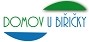 Nejsme plátci DPH.Celková částka včetně DPH, popř. dopravy, zaškolení, montáže, apod.  Akceptace objednávky (přijetí nabídky)  Tímto akceptujeme Vaši shora uvedenou objednávku    Dne ........................................Strana 1/1Celkem bez DPHČástka DPHCelkem včetně DPH245 000,00 CZK51 450,00 CZK296 450,00 CZK